Anxiety and Depression Association of America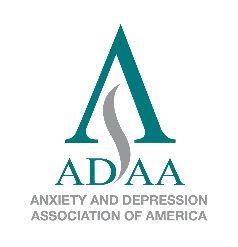 Board of Directors NominationDeadline: November 18, 2016Nominee: Name_________________________________________ Degree(s)_____________________E-mail_______________________________________________ Phone__________________________Year joined ADAA_______________________Practice or institution____________________________________________________________________Street address_________________________________________________________________________City_________________________________________ State_________ Zip_______ Country___________Nominator (if different from nominee): Name__________________________________________________Degree(s) ___________________ E-mail______________________________ Phone_________________Practice or institution______________________________________________________________________Signature of nominee (or nominator _____________________________________ Date________________Describe what you hope to contribute and gain by serving on the ADAA Board of Directors; include relevant experiences and positions in other organizations (up to 750 words)._______________________________________________________________________________________List your ADAA involvement (committees, special interest groups, conferences attended, presentations, etc.)__________________________________________________________________________________________ I have included my CV.___ I have included a cover letter of nomination for myself or from a nominator, or ___ I’ll do so separately.___ I understand that nominations for the Board of Directors must be postmarked by November 18, 2016, or they will not be accepted.Complete this application electronically. 1. Save it to your computer. 2. Type in all the highlighted fields, including signature field. 3. Save, rename with your name, and e-mail as an attachment. 4. E-mail CV and cover letter as separate attachments. Deadline: November 18, 2016